Huntingdonshire Football Association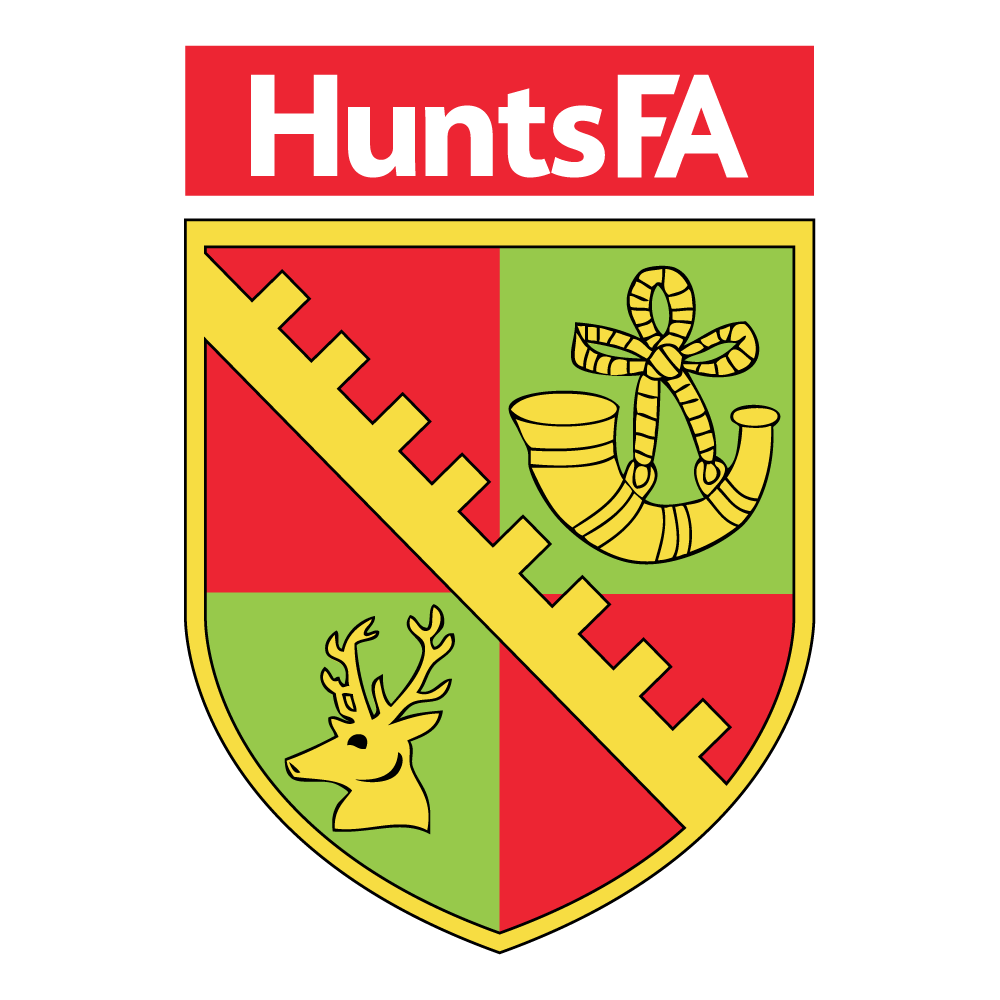 Small Sided Football CompetitionsEssential Information GuideDear Small-Sided Competition Organiser,RE: Essential Information for organising Small-Sided Football CompetitionsHuntingdonshire Football Association is keen to ensure all football in Huntingdonshire is affiliated and follows FA regulations, including the organisation and running of 1 & 2 day small sided football competitions.The information in this guide will ensure you meet FA and Huntingdonshire FA regulations when organising and delivering a small sided football competition.Included in this guide areImportant FA regulations that must be adhered toGuidance on how to complete formsCompetition checklistCompetition order of play and fixture list guideCodes of conductsImportant contact detailsImportant FA RegulationsOnly Clubs which are affiliated to Huntingdonshire Football Association or another County Football Associations shall be permitted to participate in affiliated small-sided football competitions.In 1998 The Football Association issued mandatory playing rules to ensure that all competitions throughout the Country are played within the same format. The playing and administration rules for all small-sided competitions are required to be adhered to. Failure to comply may result in future applications for sanctioning being refused.Please be aware that all ages are permitted to play in leagues where results are collected or published, or winner’s trophies are presented but this must be specified in the SS1 and SS2 forms.If your competition is being organised by a club which is affiliated to Huntingdonshire Football Association, and the monies raised are for club funds, your mandatory public liability insurance cover will be extended for the duration of your competition (subject to completion and submission of the relevant affiliation forms correctly and on time).If a competition is not associated with an affiliated club to Huntingdonshire FA, it will not be covered for public liability insurance unless the organisers have arranged their own cover. Information regarding cover can be obtained from Huntingdonshire FA.Forms SS1 and SS2 must be fully completed and returned to Huntingdonshire FA Headquarters at least 21 days prior to the first scheduled date of your competition.Form SS3 must be fully completed and returned at least 7 days prior to the commencement of your competition.The cost to affiliate small sided competitions is £25.00. Sanctioning of your competition is dependent on compliance to the regulations and the return of forms SS1, SS2 and SS3 to Huntingdonshire FA Headquarters by the stipulated dates.Guidance NotesName of Small-sided Competition – If the competition is being organised by an affiliated club to Huntingdonshire FA the competition name must be the name of the club i.e. The Dog and Duck 1 Day Small Sided Competition.Name of Competition Secretary – This does not have to be the main club secretary but they must be associated with the club.Date(s) of Competition – Include all competition dates, not just the start date. If the competition is running over more than one weekend, you do not need to affiliate more than once. However, you must include all dates the tournament will be running over.Venue of Competition – Please include venue name and full postal code.Anticipated number of teams participating – Please indicate the maximum number of teams in all age groups anticipated over the duration of the competition.Signatures – Please ensure the form is signed and dated by the competitions secretary as named on the SS1 & SS2 form.Guidance NotesAnnual General Meeting and Management of the Competition – The name of the competition should be the same as stated on form SS1.Affiliation of Participating Clubs – By signing this SS2 form you are confirming that you will only permit affiliated teams to enter your competition. Non-affiliated teams are required to affiliate before being listed to participate in the competition.Clubs Eligible to Enter and Entry Fee – Please state entry fee for teams to enter. If prices differ between age groups or for Charter Standard clubs please state.Management Committee and Powers – The Management Committee must consist of at least three people. A Competition Secretary and Chairman must be identified on the Committee.Laws – A copy of the competition laws (either mini-soccer laws or small-sided laws) shall be given to all participating clubs at least twenty one days before the commencement of the competition.Players’ Qualification – Tick to indicate age groups which will be playing in your competition. For example:Team Formats – Tick to indicate which format individual age groups will be using in your competition. For example:Mini-SoccerSmall-SidedStandard 11-a-side FootballIf the box is blacked out it means the format is not allowed for that particular age group and therefore you must change the format accordingly.Team Colours – No team playing in the competition shall play in predominantly black, navy, or dark blue shirts or any coloured shirt that does not clearly distinguish players from the referee.To ensure no teams entered are playing in any of the above colours it may be in your interest to add a team colour section to your entry form. If any teams state any of the colours above you can then inform them before the competition commencement.Arrangement of Competition – If your competition is a league only basis or a league basis progressing into a knockout phase, 3 points will be awarded for a win and 1 point will be awarded for a draw.If your competition is running on a knock-out basis the Management Committee can assign the knock-out phase before the commencement of the competition.i.e.	Winners Group 1 v Runners up Group 2 Winners Group 2 v Runners up Group 1Please be aware that all ages are permitted to play in leagues where results are collected or published or winner’s trophies are presented but this must be specified in the SS1 and SS2 forms.Duration of Matches Small-SidedThe maximum playing time in any one day is 40 minutes for U7’s and U8’s, 60 minutes forU9’s and U10’s and 100 minutes for U11’s up. The maximum time for each half is 20 minutes. The duration of the game shall be divided into two equal periods of at least five and up to 25 minutes.Mini-SoccerThe maximum playing time in any one day is 40 minutes for U7’s and U8’s, 60 minutes forU9’s and U10’s and 100 minutes for U11’s up. The maximum time for each half is 20 minutes.Substitutes and Squad Sizes – Repeat (rolling) substitutions are permitted across every age category. When playing Mini-Soccer, each team must not have a squad greater than double the size of the team per age. As many substitutes from that squad can be used. When playing small-sided football, the maximum squad size for the relevant formats is as follows:Report of Results – Delete Referee or winning captain as appropriateReferees – The fee payable to the referee is at the discretion of the Management Committee. However, we would recommend that travelling expenses for journeys betweenthe referees residence and the venue be set at Huntingdonshire FA’s County Cup rate, not toexceed 30p per mile.Protests and Complaints – As detailed.Appeals – Please ensure all entered teams are aware of the appeals procedure either on the entry form or in their confirmation of entry letter.Misconduct – For matters relating to misconduct please speak to David Copson (Huntingdonshire FA Football Services Officer) via Discipline@huntsfa.com or a member of the team on 01480 414422.Team Names – All teams entered should be associated with an affiliated club of a County Football Association. As good practice, competition organisers should be checking that secretary details given are that of the main club secretary and the club are aware that teams are entering using the club’s name.Form SS3 guidance notesForm SS3 should be fully completed with the following:Name of ClubAge group enteredClub secretary name and contact telephone numberAffiliation NumberName of ClubAll clubs should be affiliated to a County Football Association and, with the clubs knowledge and permission be named after the club associated with.Age Group EnteredPlease indicate the age group(s) entered by each club. A club may enter teams at different age groups. Please indicate this on the same line, rather than duplicating club details.Club Secretary Name and Contact Telephone NumberTo ensure all entered teams are affiliated, it would be good practice to add a section on your entry form for the club secretary information to be added. Team managers may be the teams contact when entering your competition, to ensure all teams are affiliated and associated to a club the secretary may need to be contacted.Form SS3 must be completed in full and sent back to Huntingdonshire FA Headquarters at least 7 days prior to the commencement of your competition. Once the form has been returned all teams will be checked for their affiliation to a County FA and affiliation approved. The sanctioning confirmation form will be signed off and returned to you for your reference confirming the affiliation of your tournament.To ensure competitions are adhering to FA regulations, Huntingdonshire Football Association may contact teams entered in the small-sided competition, to check that teams entered are associated to an affiliated club of a County Football Association.Small Sided Competition Planning ChecklistBelow is a suggested competition planning checklist you may find useful when organising a small sided competition.Football Tournaments and Order of PlayNumber of teams in a group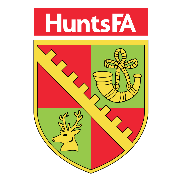 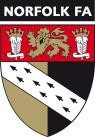 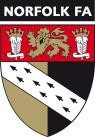 Football Tournaments Order of Play cont.(Simply amend to number of teams entered into each group)Huntingdonshire Football AssociationChecklist – For sanctioning to be approved the two tasks below must be fully completed within the deadlines. All documentation must be completed, or applications will be returned.All correspondence should be returned to:Huntingdonshire Football AssociationAmbury HouseSovereign CourtLancaster WayHuntingdonCambs PE29 6XUOr via email to info@huntsfa.com If you have any questions in relation to the above please contact us on 01480 414422 or email us at info@huntsfa.com.U7	U8U9	U10U11U12U13U14U15U16U17U18AdultsU7	U8U9	U10		U7	U8U9	U10				FormatAge group5v57v79v911v11U7U8U9U10U11FormatFormatFormatAge group5v56v67v7U7U8U9U10U11U12U13U14U15U16U17U18AdultFormat (11vs11)U13U14U15U16U17U18AdultFormatMaximum Squad Size5 a-side86 a-side97 a-side10ChecklistResponsibilityAchieved bySet a Management CommitteeSet competition budgetsIdentify and book suitable venue. Check with facility that you are allowed to markappropriate pitchesAffiliate competition to County FootballAssociationIdentify and contact referees for the dayDistribute relevant competition rules and regulations to all participating or interested clubsGain sponsorship for the competitionProduce all literature including entry formand publicity / advertisingAdvise the media of the eventPrepare football score cardsOrganise refreshments for the eventSend out confirmation letter including competition rules and regulations andcodes of conductsEnsure you have access to equipment;goals, footballs, coloured bibs etcEnsure there is first aid coverVolunteers / helpers are identifiedPrepare an order of playPrepare a timetableOrder trophies, medals, certificatesCheck that the event is insured87654F-HB-CA-BA-DA-CB-CD-GC-DB-CB-DA-EA-EE-FD-EA-DD-GD-FA-CA-CB-CB-HA-BB-EB-EA-BC-FC-ED-FC-DC-DD-EF-GA-EA-BA-GB-EC-FC-ED-HA-CB-DB-DA-CD-EA-FA-EB-EB-FD-EF-GA-GB-CA-HC-DA-DB-GE-FB-FC-DB-GC-EE-FA-DA-BC-FD-FE-GC-EB-DG-HA-FB-DC-GA-FE-HC-GA-DB-FC-HE-GABCDEFGHGoals ScoredGoals ConcededGoal Difference (AdultOnly)Total PointsABCDEFGHCompletedTasks to be completedForms SS1 & SS2 – These must be completed and returned to the County Headquarters at least 21 days prior to your proposed competition date(s) – Failure to comply may result in the competition not being sanctioned. The relevant sanctioning fee made payable to ‘Huntingdonshire Football Association’ must also be included when sending Forms SS1 & SS2.Form SS3 – This form must be completed and returned to the County Headquarters at least 7 days prior to your proposed competition date(s). Form SS3 will then becounter signed and returned to you confirming the sanctioning of your competition.Safeguarding/Covid-19 Risk Assessment- This must be completed and returned to the County Headquarters at least 21 days prior to your proposed competition date(s) – Failure to comply may result in the competition not being sanctioned.